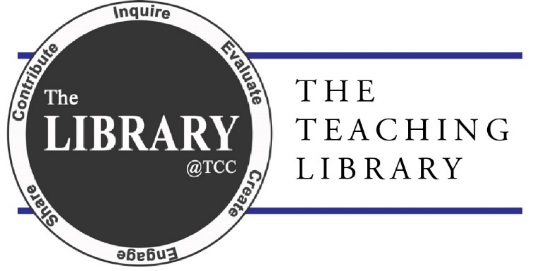 APA: ReferencesSpacingA references page should be double-spaced, formatted with a hanging indent, and alphabetized.Special things to note with your referencesAll authors' names are inverted (last name first); give the last name and initials for all authors of a particular work for up to and including seven authors.If the work has more than seven authors, list the first six authors and then use ellipses after the sixth author's name. After the ellipses, list the last author's name of the work.When available, you should include the DOI (digital object identifier) for electronic sources in the reference entry. The DOI number is placed at the end of the entry without ending punctuation (see below examples). When a DOI is not available, use the URL to the source’s home page.Library databases often provide citations, but database citations are often incorrect. Compare those citations with those in this style guide and make corrections where needed.What to include on a References page?Every reference cited in your text must be reflected on your references page. The only exception to this rule is personal communications, like interviews, which need only be cited in text. Also, every item on the references page must correspond to an in-text citation somewhere in your work. Do not include works that you do not cite in your paper.Examples with detailed formattingWebpage with no authorFormatting:Title of webpage. (Date of publication). Title of website. Retrieved from URL of webpage Example:Teen depression. (2017, 17 August). Mayo Clinic. Retrieved from https://www.mayoclinic.org/diseases-conditions/teen-depression/symptoms-causes/syc-20350985Journal article from a library database with a DOIFormatting:Author, A.A., Author, B.B., Author, C.C., & Author, D.D. (Publication Date). Article title. Journal title, volume, pages. doiExample:Bliuc, A. M., McGarty, C., Thomas, E., & Misajon, R. (2015). Public division about climate change rooted in conflicting socio-political identities. Nature Climate Change, 5, 226-229. doi:10.1038/nclimate2507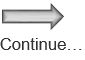 Citation ExamplesJournal article from a library database with no DOI (instead use URL to journal homepage)Warren, E. (2017). Evidence-based practice in type 2 diabetes. Practice Nurse, 47(10), 22-26. Retrieved from http://www.practicenurse.co.uk/Journal article found online with a DOI (example with more than seven authors)Kalra, S., Zargar, A. H., Jain, S. M., Sethi, B., Chowdhury, S., Singh, A. K., … Malve, H. (2016). Diabetes insipidus: The other diabetes. Indian Journal of Endocrinology and Metabolism, 20(1), 9–21. doi:10.4103/2230-8210.172273Online document/report from a government website (include document number, if given)United States Environmental Protection Agency. (2016). Climate change indicators in the United States, 2016: Fact Sheet (EPA 430-F-16-071). Retrieved from https://www.epa.gov/sites/production/files/2016-11/documents/climate-indicators-2016-fact-sheet.pdfBook/ebook (for ebook, simply add retrieval as shown)Dow, K., & Downing, T. E. (2011). The atlas of climate change: Mapping the world's greatest challenge. Berkeley: University of California. Retrieved from http://www.ebrary.comBook with editor [multiple editors follow the same form as authors]Haerens, M. (ed.). (2006). Illegal immigration. Detroit: Greenhaven.Edition of a book Ash, M. E., Fuller, R. S., & Compt, R. D. (2000). Child development (5th ed.). Chicago, IL: University of Chicago Press.Newspaper article from a library databaseSpotts, P. (2014, May 6). No region of US untouched by climate change, but effects vary, report finds. The Christian Science Monitor, p.13. Retrieved from http://www.csmonitor.comEncyclopedia article from a databaseMurguía, D. I. (2011). Climate change. In K. A. Brosnan (Ed.), Encyclopedia of American environmental history (Vol. 1, pp. 288-290). New York: Facts on File. Retrieved from http://www.infobasepublishing.comYoutube videoEdufactory2009. (2007, 31 March). Stanley Aronowitz interview part 1 [video file]. Retrieved from http://www.youtube.com/watch?v=koqfxZPHjCU&feature=related